نموذج 7 _ Form 7 تقييم مناقشة المشروعالفصل الدراسي:  الأول		الثاني	الثالث	---14/---14 اسم الطالب(ة): ______________ الرقم الجامعي: _________________عنوان المشروع:_________________________________________تقييم اللجنة في المناقشة إجمالي درجة المناقشة:                                   _____     من أصل 50 درجةاعمال السنة (من قبل المشرف):                       _____      من أصل 50 درجةالمجموع:                                                    _____       من أصل 100 درجةأعضاء اللجنة:1._____________________ رئيس اللجنة                  التوقيع __________2._____________________عضو اللجنة           	    التوقيع __________3._____________________ المشرف	   	             التوقيع __________التاريخ    _______________________كلية العلومقسم الرياضيات و الإحصاء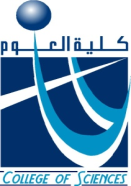 College of ScienceDepartment of Mathematics and Statistic1جودة العمل في المشروع___  من أصل 15 درجة2تحرير وصياغة المشروع  ___  من أصل 15 درجات3عرض الطالب(ة) لمشروعه(ها)  ___  من أصل 10 درجات4الإجابة على الأسئلة  ___  من أصل 10 درجات